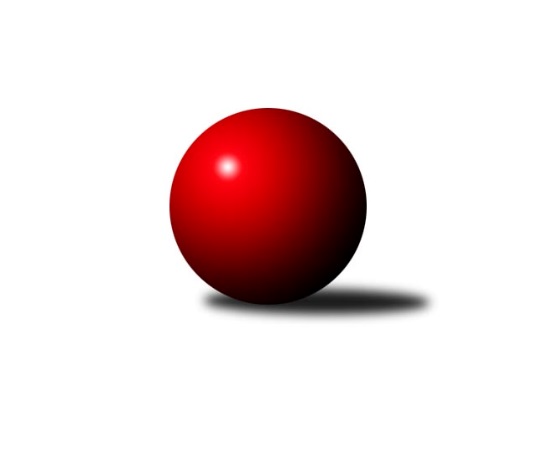 Č.3Ročník 2023/2024	29.9.2023Domácí byli tentokrát stoprocentní, ale jedno utkání se bude dohrávat až v pondělí. Bez již jen dvě družstva a bez zisku také dvě, ale tam ještě má Hradec před sebou dohrávkou. Velmi zajímavé střetnutí bylo mezi vedoucí dvojicí. Domácí vyhráli 10:6 a pouze o 11 kuželek. Přitom poslední rundu vyhráli hosté a stáhli v ní 70 kuželek a to nestačilo. Nejlepšího výkonu v tomto kole: 2673 dosáhlo družstvo: Rychnov n. Kn. B a z jednotlivců pak při další pětistovce Vašek Kašpar samozřejmě na domácích drahách.Východočeský přebor skupina B 2023/2024Výsledky 3. kolaSouhrnný přehled výsledků:Vys. Mýto B	- Solnice A	10:6	2647:2509		27.9.Přelouč A	- Třebechovice p. O. A	10:6	2616:2605		27.9.České Meziříčí A	- Rychnov n/K C	14:2	2575:2477		28.9.Svitavy B	- Hylváty B	12:4	2483:2420		29.9.Rychnov n. Kn. B	- České Meziříčí B	16:0	2673:2307		29.9.Hr. Králové A	- Rybník A		dohrávka		2.10.Tabulka družstev:	1.	Rychnov n. Kn. B	3	3	0	0	38 : 10 	 	 2706	6	2.	Přelouč A	3	3	0	0	34 : 14 	 	 2631	6	3.	Třebechovice p. O. A	3	2	0	1	34 : 14 	 	 2588	4	4.	Svitavy B	3	2	0	1	26 : 22 	 	 2449	4	5.	Vys. Mýto B	3	2	0	1	24 : 24 	 	 2402	4	6.	Solnice A	3	1	0	2	24 : 24 	 	 2578	2	7.	Rybník A	2	1	0	1	16 : 16 	 	 2502	2	8.	České Meziříčí A	3	1	0	2	20 : 28 	 	 2542	2	9.	Hylváty B	3	1	0	2	20 : 28 	 	 2486	2	10.	České Meziříčí B	3	1	0	2	16 : 32 	 	 2423	2	11.	Hr. Králové A	2	0	0	2	8 : 24 	 	 2489	0	12.	Rychnov n/K C	3	0	0	3	12 : 36 	 	 2487	0Podrobné výsledky kola:	 Vys. Mýto B	2647	10:6	2509	Solnice A	Václav Kašpar	 	 268 	 240 		508 	 2:0 	 412 	 	207 	 205		Rudolf Stejskal	Tomáš Brzlínek	 	 246 	 202 		448 	 2:0 	 401 	 	193 	 208		Petr Kosejk	Marek Ledajaks	 	 207 	 240 		447 	 2:0 	 373 	 	206 	 167		Daniel Luščák	Michal Hynek	 	 208 	 218 		426 	 0:2 	 431 	 	203 	 228		Martin Kozel ml.	Petr Dlouhý	 	 195 	 216 		411 	 0:2 	 474 	 	231 	 243		Pavel Píč	Leoš Bartheldi	 	 204 	 203 		407 	 0:2 	 418 	 	207 	 211		Martin Nosekrozhodčí: Václav KašparNejlepší výkon utkání: 508 - Václav Kašpar	 Přelouč A	2616	10:6	2605	Třebechovice p. O. A	Tomáš Jarolím	 	 221 	 219 		440 	 0:2 	 459 	 	218 	 241		Josef Dvořák	Tomáš Sukdolák	 	 243 	 230 		473 	 2:0 	 434 	 	216 	 218		Jiří Bek	Petr Hanuš	 	 232 	 234 		466 	 2:0 	 417 	 	202 	 215		Filip Petera	Jaroslav Havlas	 	 200 	 226 		426 	 2:0 	 414 	 	201 	 213		Lenka Peterová	Karel Lang	 	 209 	 203 		412 	 0:2 	 443 	 	227 	 216		Miloš Kvapil	Petr Zeman	 	 201 	 198 		399 	 0:2 	 438 	 	213 	 225		Robert Peterarozhodčí: Tomáš JarolímNejlepší výkon utkání: 473 - Tomáš Sukdolák	 České Meziříčí A	2575	14:2	2477	Rychnov n/K C	Jan Bernhard	 	 213 	 197 		410 	 0:2 	 429 	 	191 	 238		Ilona Sýkorová	Daniel Vošvrda	 	 195 	 195 		390 	 2:0 	 379 	 	187 	 192		Věra Moravcová	Jan Brouček	 	 228 	 218 		446 	 2:0 	 406 	 	190 	 216		Jan Zeman	Ondřej Brouček	 	 222 	 217 		439 	 2:0 	 416 	 	219 	 197		Pavel Krejčík	Kamil Vošvrda	 	 212 	 223 		435 	 2:0 	 410 	 	213 	 197		Oldřich Krsek	Ladislav Lorenc	 	 232 	 223 		455 	 2:0 	 437 	 	223 	 214		Vít Richterrozhodčí: Milan VošvrdaNejlepší výkon utkání: 455 - Ladislav Lorenc	 Svitavy B	2483	12:4	2420	Hylváty B	Zdenek Válek	 	 191 	 218 		409 	 2:0 	 386 	 	192 	 194		Ladislav Kolář	Jan Vaculík	 	 190 	 219 		409 	 0:2 	 410 	 	219 	 191		Tomáš Skala	Adam Krátký	 	 234 	 202 		436 	 2:0 	 379 	 	193 	 186		Jaroslav Kaplan	Filip Roman	 	 216 	 196 		412 	 2:0 	 403 	 	201 	 202		Jan Vencl	Jiří Klusák	 	 225 	 217 		442 	 2:0 	 433 	 	196 	 237		Monika Venclová	Pavel Čížek	 	 187 	 188 		375 	 0:2 	 409 	 	222 	 187		Petr Bečkarozhodčí: Josef ŠirůčekNejlepší výkon utkání: 442 - Jiří Klusák	 Rychnov n. Kn. B	2673	16:0	2307	České Meziříčí B	Petr Gálus	 	 237 	 226 		463 	 2:0 	 432 	 	208 	 224		Jaroslav Pumr	Dominik Hýbl	 	 229 	 191 		420 	 2:0 	 336 	 	164 	 172		David Štěpán	Dalibor Ksandr	 	 255 	 213 		468 	 2:0 	 383 	 	197 	 186		Milan Brouček	Michal Kala	 	 220 	 208 		428 	 2:0 	 395 	 	203 	 192		Tomáš Tláskal	Lukáš Pacák	 	 203 	 239 		442 	 2:0 	 439 	 	209 	 230		Petr Brouček	Jiří Pácha	 	 215 	 237 		452 	 2:0 	 322 	 	173 	 149		Jindřich Broučekrozhodčí: Jiří PáchaNejlepší výkon utkání: 468 - Dalibor KsandrPořadí jednotlivců:	jméno hráče	družstvo	celkem	plné	dorážka	chyby	poměr kuž.	Maximum	1.	Tomáš Sukdolák 	Přelouč A	493.00	324.8	168.3	3.5	2/2	(539)	2.	Monika Venclová 	Hylváty B	475.00	308.7	166.3	2.3	3/3	(513)	3.	Michal Kala 	Rychnov n. Kn. B	468.75	310.0	158.8	6.8	2/2	(519)	4.	Pavel Píč 	Solnice A	465.00	304.7	160.3	2.7	3/3	(474)	5.	Petr Gálus 	Rychnov n. Kn. B	457.50	314.0	143.5	5.5	2/2	(463)	6.	Lukáš Pacák 	Rychnov n. Kn. B	455.25	311.0	144.3	5.3	2/2	(463)	7.	Václav Kašpar 	Vys. Mýto B	450.50	305.0	145.5	1.8	2/2	(508)	8.	Dominik Hýbl 	Rychnov n. Kn. B	447.50	311.5	136.0	9.0	2/2	(460)	9.	Petr Víšek 	Hr. Králové A	447.00	300.0	147.0	8.0	2/2	(448)	10.	Filip Ivan 	Hr. Králové A	447.00	302.0	145.0	4.5	2/2	(476)	11.	Pavel Nosek 	Solnice A	446.00	293.0	153.0	5.0	2/3	(448)	12.	Jan Brouček 	České Meziříčí A	445.50	297.0	148.5	2.5	1/1	(446)	13.	Ilona Sýkorová 	Rychnov n/K C	445.50	300.5	145.0	5.5	2/3	(462)	14.	Martin Nosek 	Solnice A	444.33	295.3	149.0	3.3	3/3	(459)	15.	Jiří Pácha 	Rychnov n. Kn. B	443.25	310.5	132.8	7.0	2/2	(477)	16.	Josef Dvořák 	Třebechovice p. O. A	442.00	302.0	140.0	6.0	2/2	(459)	17.	Robert Petera 	Třebechovice p. O. A	441.50	295.0	146.5	2.0	2/2	(452)	18.	Karel Lang 	Přelouč A	441.00	291.5	149.5	2.0	2/2	(470)	19.	Ladislav Lorenc 	České Meziříčí A	439.33	297.0	142.3	3.0	1/1	(455)	20.	Jiří Bek 	Třebechovice p. O. A	437.75	292.5	145.3	4.8	2/2	(451)	21.	Jan Kopecký 	Rychnov n. Kn. B	434.00	301.0	133.0	10.5	2/2	(445)	22.	Oldřich Krsek 	Rychnov n/K C	434.00	306.3	127.7	6.3	3/3	(469)	23.	Rudolf Stejskal 	Solnice A	434.00	309.7	124.3	5.7	3/3	(448)	24.	Ondřej Brouček 	České Meziříčí A	433.33	299.7	133.7	7.0	1/1	(451)	25.	Václav Kolář 	Rybník A	431.00	303.5	127.5	3.5	2/2	(438)	26.	Vít Richter 	Rychnov n/K C	430.33	289.0	141.3	5.3	3/3	(437)	27.	Tomáš Müller 	Rybník A	429.00	287.0	142.0	3.0	2/2	(462)	28.	Martin Šolc 	Hr. Králové A	428.00	313.5	114.5	10.5	2/2	(428)	29.	Kamil Vošvrda 	České Meziříčí A	427.67	295.7	132.0	4.7	1/1	(438)	30.	Petr Zeman 	Přelouč A	427.25	303.0	124.3	7.5	2/2	(440)	31.	Petr Hanuš 	Přelouč A	427.00	288.8	138.3	8.8	2/2	(466)	32.	Miroslav Kolář 	Rybník A	427.00	296.5	130.5	8.0	2/2	(466)	33.	Jaroslav Pumr 	České Meziříčí B	426.67	307.7	119.0	10.3	3/3	(441)	34.	Miloš Kvapil 	Třebechovice p. O. A	426.50	304.5	122.0	5.0	2/2	(443)	35.	Petr Brouček 	České Meziříčí B	424.33	302.0	122.3	9.3	3/3	(439)	36.	Lukáš Müller 	Rybník A	422.50	304.5	118.0	7.5	2/2	(444)	37.	Filip Petera 	Třebechovice p. O. A	417.75	284.0	133.8	4.0	2/2	(436)	38.	Martin Kozel  ml.	Solnice A	416.67	293.3	123.3	7.7	3/3	(431)	39.	Tomáš Jarolím 	Přelouč A	416.25	280.0	136.3	6.3	2/2	(440)	40.	Karolína Kolářová 	Rybník A	415.50	297.0	118.5	7.5	2/2	(472)	41.	Jan Vencl 	Hylváty B	414.67	286.7	128.0	7.3	3/3	(452)	42.	Pavel Krejčík 	Rychnov n/K C	414.00	290.3	123.7	9.0	3/3	(416)	43.	Tomáš Tláskal 	České Meziříčí B	411.67	293.3	118.3	11.3	3/3	(442)	44.	Jaroslav Šrámek 	České Meziříčí A	411.00	285.0	126.0	2.0	1/1	(411)	45.	Petr Skutil 	Hr. Králové A	411.00	289.0	122.0	12.0	2/2	(425)	46.	Jan Bernhard 	České Meziříčí A	408.50	275.0	133.5	8.0	1/1	(410)	47.	Filip Roman 	Svitavy B	408.50	289.0	119.5	6.0	2/2	(412)	48.	Ladislav Kolář 	Hylváty B	407.50	288.5	119.0	11.0	2/3	(429)	49.	Jan Zeman 	Rychnov n/K C	405.33	292.3	113.0	10.3	3/3	(419)	50.	Petr Bečka 	Hylváty B	405.00	282.5	122.5	5.5	2/3	(409)	51.	Jan Vaculík 	Svitavy B	403.25	278.3	125.0	7.3	2/2	(409)	52.	Zdenek Válek 	Svitavy B	402.25	285.5	116.8	8.3	2/2	(418)	53.	Marek Ledajaks 	Vys. Mýto B	399.00	285.0	114.0	7.8	2/2	(447)	54.	Jaroslav Kaplan 	Hylváty B	398.33	278.0	120.3	10.7	3/3	(420)	55.	Daniel Vošvrda 	České Meziříčí A	395.50	275.5	120.0	10.5	1/1	(401)	56.	Tomáš Skala 	Hylváty B	393.00	280.0	113.0	8.5	2/3	(410)	57.	Věra Moravcová 	Rychnov n/K C	393.00	281.3	111.7	9.7	3/3	(403)	58.	Petr Kosejk 	Solnice A	390.00	284.5	105.5	10.5	2/3	(401)	59.	Ludmila Skutilová 	Hr. Králové A	388.00	269.5	118.5	7.5	2/2	(398)	60.	Leoš Bartheldi 	Vys. Mýto B	387.50	283.5	104.0	11.0	2/2	(407)	61.	Jindřich Brouček 	České Meziříčí B	387.33	283.3	104.0	13.7	3/3	(423)	62.	Petr Dlouhý 	Vys. Mýto B	381.25	268.8	112.5	9.8	2/2	(412)	63.	Kryštof Vavřín 	Hylváty B	379.50	253.0	126.5	8.5	2/3	(380)	64.	Miroslav Zeman 	Svitavy B	378.00	280.5	97.5	14.0	2/2	(383)	65.	Michal Hynek 	Vys. Mýto B	376.25	269.5	106.8	8.0	2/2	(426)	66.	Martin Holý 	Hr. Králové A	367.50	261.0	106.5	11.5	2/2	(385)		Dalibor Ksandr 	Rychnov n. Kn. B	454.00	319.5	134.5	5.5	1/2	(468)		Petr Rus 	Svitavy B	452.00	315.0	137.0	2.0	1/2	(452)		Jiří Klusák 	Svitavy B	449.50	311.5	138.0	6.5	1/2	(457)		Tomáš Brzlínek 	Vys. Mýto B	448.00	304.0	144.0	2.0	1/2	(448)		Oldřich Motyčka 	Třebechovice p. O. A	448.00	305.0	143.0	4.0	1/2	(448)		David Štěpán 	České Meziříčí B	446.00	296.0	150.0	7.0	1/3	(446)		Luděk Moravec 	Třebechovice p. O. A	445.00	304.0	141.0	7.0	1/2	(445)		Adam Krátký 	Svitavy B	436.00	304.0	132.0	6.0	1/2	(436)		Jaroslav Havlas 	Přelouč A	426.00	294.0	132.0	9.0	1/2	(426)		Pavel Strnad 	Hylváty B	425.00	283.0	142.0	8.0	1/3	(425)		David Sukdolák 	Přelouč A	416.00	293.0	123.0	4.0	1/2	(416)		Lenka Peterová 	Třebechovice p. O. A	414.00	299.0	115.0	8.0	1/2	(414)		Jiří Zvejška 	Vys. Mýto B	413.00	281.0	132.0	5.0	1/2	(413)		Ladislav Češka 	Svitavy B	411.00	304.0	107.0	10.0	1/2	(411)		Jindřich Jukl 	Svitavy B	409.00	275.0	134.0	6.0	1/2	(409)		Milan Hrubý 	Solnice A	409.00	279.0	130.0	7.0	1/3	(409)		Pavel Klička 	Přelouč A	396.00	289.0	107.0	6.0	1/2	(396)		Pavel Doležal 	Vys. Mýto B	396.00	291.0	105.0	15.0	1/2	(396)		Zdeněk Zahálka 	Třebechovice p. O. A	394.00	278.0	116.0	6.0	1/2	(394)		Pavel Čížek 	Svitavy B	393.00	290.0	103.0	12.5	1/2	(411)		Petr Bartoš 	Vys. Mýto B	390.00	258.0	132.0	6.0	1/2	(390)		Michal Horáček 	České Meziříčí B	384.00	278.0	106.0	13.0	1/3	(384)		Milan Brouček 	České Meziříčí B	383.00	255.0	128.0	10.0	1/3	(383)		Daniel Luščák 	Solnice A	373.00	268.0	105.0	12.0	1/3	(373)		Marcel Novotný 	Rybník A	357.00	267.0	90.0	13.0	1/2	(357)		David Štěpán 	České Meziříčí B	336.00	249.0	87.0	19.0	1/3	(336)Sportovně technické informace:Starty náhradníků:registrační číslo	jméno a příjmení 	datum startu 	družstvo	číslo startu26946	Lenka Peterová	27.09.2023	Třebechovice p. O. A	1x4719	Jaroslav Havlas	27.09.2023	Přelouč A	1x5233	Petr Kosejk	27.09.2023	Solnice A	2x26085	Daniel Luščák	27.09.2023	Solnice A	1x22699	Tomáš Brzlínek	27.09.2023	Vys. Mýto B	1x
Hráči dopsaní na soupisku:registrační číslo	jméno a příjmení 	datum startu 	družstvo	25335	Adam Krátký	29.09.2023	Svitavy B	Program dalšího kola:4. kolo2.10.2023	po	17:00	Hr. Králové A - Rybník A (dohrávka z 3. kola)	6.10.2023	pá	17:00	Rychnov n/K C - Rychnov n. Kn. B	6.10.2023	pá	17:00	Solnice A - Hr. Králové A	6.10.2023	pá	17:00	České Meziříčí B - Vys. Mýto B	6.10.2023	pá	17:00	Svitavy B - Přelouč A	6.10.2023	pá	17:00	Třebechovice p. O. A - České Meziříčí A	6.10.2023	pá	17:00	Hylváty B - Rybník A	Nejlepší šestka kola - absolutněNejlepší šestka kola - absolutněNejlepší šestka kola - absolutněNejlepší šestka kola - absolutněNejlepší šestka kola - dle průměru kuželenNejlepší šestka kola - dle průměru kuželenNejlepší šestka kola - dle průměru kuželenNejlepší šestka kola - dle průměru kuželenNejlepší šestka kola - dle průměru kuželenPočetJménoNázev týmuVýkonPočetJménoNázev týmuPrůměr (%)Výkon2xVáclav KašparV. Mýto B5082xVáclav KašparV. Mýto B119.035082xPavel PíčSolnice A4741xPavel PíčSolnice A111.064743xTomáš SukdolákPřelouč A4733xTomáš SukdolákPřelouč A110.884731xDalibor KsandrRychnov B4681xPetr HanušPřelouč A109.244661xPetr HanušPřelouč A4661xDalibor KsandrRychnov B108.224681xPetr GálusRychnov B4632xJiří KlusákSvitavy B108.13442